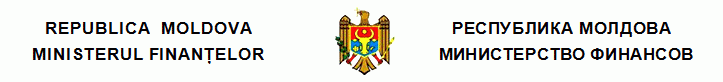 ORDIN mun.Chişinău________________2019						nr.__________ÎNREGISTRAT:Ministrul justiţiei alRepublicii MoldovaVictoria IFTODInr.________din ______Întru executarea prevederilor art.11 alin.(2) lit.a) din Legea contabilităţii nr.113-XVI din 27 aprilie 2007 (Monitorul Oficial al Republicii Moldova, 2007, nr.90-93, art.399),ORDON:Se aprobă:Formularul tipizat de document primar cu regim special “Avizul de însoţire a mărfii” (Anexa nr.1).Dispozițiile privind modul de operare cu avizul de însoţire a mărfii (Anexa nr.2). Tipărirea centralizată a formularelor avizului de însoţire a mărfii, eliberarea seriei şi diapazonului pentru imprimarea de sine stătător a avizului de însoţire a mărfii, administrarea, menţinerea, dezvoltarea şi asigurarea funcţionării sistemelor informaţionale automatizate privind evidenţa formularelor de documente primare cu regim special se efectuează de către Serviciul Fiscal de Stat.Eliberarea formularelor avizelor de însoţire a mărfurilor, executate tipografic, se efectuează de către Serviciul Fiscal de Stat prin intermediul subdiviziunilor sale.Entitatea care ţine contabilitatea cu ajutorul sistemelor informaţionale computerizate beneficiază de dreptul imprimării de sine stătător a avizelor de însoţire a mărfurilor pentru documentarea transportării mărfuruilor/activelor. Acordarea dreptului pentru tipărirea de sine stătător a avizelor de însoţire a mărfurilor se efectuează în baza recipisei emise în formă electronică, în urma depunerii de către entitate a unei solicitări prin intermediul sistemului informatic automatizat “Comandă on-line a formularelor tipizate”.Entitatea căreia i s-a acordat dreptul pentru imprimarea de sine stătătoare a avizelor de însoţire a mărfurilor cu atribuirea seriei şi diapazonului de numere beneficiază de acest drept pe toată perioada activităţii de întreprinzător, fără necesitatea reconfirmării acestui drept pe parcursul perioadei menţionate. Se permite imprimarea de sine stătător a formularului avizului de însoţire a mărfurilor într-o singură limbă, dar obligatoriu în limba de stat. Prezentul ordin intră în vigoare la data publicării în Monitorul Oficial al Republicii Moldova.Ministrul finanţelor     	                          		   Ion ChicuFormular tipizatAnexa nr.1la Ordinul Ministerului Finanţeloral Republicii Moldova                                                                                                                                       nr.    din                    Типовая формаПриложение № 1к Приказу Министерства финансовРеспублики Молдова                                                                                                                                   №          от Anexa nr.1la Ordinul Ministerului Finanţeloral Republicii Moldova                                                                                                                                                         nr.      din   DISPOZIȚIIprivind modul de operare cu avizul de însoţire a mărfiiDISPOZIȚII GENERALEPrezenta Instrucţiune este elaborată în temeiul art.11 alin.(2), lit.(a), art.20 ale Legii contabilităţii nr.113-XVI din 27 aprilie 2007 (Monitorul Oficial al Republicii Moldova, 2007, nr.90-93, art.399), întru executarea Hotărîrii Guvernului Republicii Moldova nr.294 din 17 martie 1998 “Cu privire la executarea Decretului Preşedintelui Republicii Moldova nr.406-II din 23 decembrie 1997” (Monitorul Oficial al Republicii Moldova, 1998, nr.30-33, art.288), cu modificările şi completările ulterioare, şi stabileşte modul de completare a avizului de însoţire a mărfii.Avizul de însoţire a mărfii este un formular tipizat de document primar cu regim special care se eliberează în următoarele cazuri:- însoţirea mărfii pe timpul transportării acesteia, după caz;- transferul valorilor materiale trimise pentru prelucrare la terţi şi returnarea acestora după procesare;- livrarea de active impozabile cu TVA sau scutite de TVA cu drept de deducere pînă la întocmirea facturii fiscale, conform prevederilor art.1171 al Codului fiscal;- livrarea de active scutite de TVA fără drept de deducere cu emiterea ulterioară a facturii fiscale;- livrarea de mărfuri de către entităţile ce nu deţin statut de plătitor a TVA, cu emiterea ulterioară a facturii fiscale;- se eliberează de către entităţile care nu au posibilitatea întocmirii facturii fiscale în momentul livrării produselor, mărfurilor sau altor valori materiale.În cazul întocmirii Avizului de însoţire a mărfii, etaloanele valorice (preţul unitar şi valoarea) nu constituie elemente obligatorii pentru exprimarea faptelor economice.În condiţiile în care etaloanele valorice (preţul unitar şi valoarea) nu se înscriu în Avizul de însoţire a mărfii, aceste date trebuie să se regăsească într-un alt document justificativ care stă la baza înregistrării în contabilitate a valorii bunurilor.La baza emiterii unei facturi fiscale pot sta unul sau mai multe avize de însoţire a mărfurilor întocmite pe parcursul unei luni calendaristice, care va cuprinde o referire la numărul şi data avizelor respective.Evidenţa, eliberarea, păstrarea şi utilizarea avizului de însoţire a mărfii se reglementează prin Instrucţiunea privind evidenţa, eliberarea, păstrarea şi utilizarea formularelor tipizate de documente primare cu regim special, aprobată prin Hotărîrea Guvernului Republicii Moldova nr.294 din 17 martie 1998.Avizul de însoţire a mărfii, ținînd cont de numărul părţilor implicate în operaţiunea economică efectuată, se întocmeşte într-un număr de:minim 2 exemplare: primul – pentru furnizor, al doilea – pentru beneficiar;3 exemplare: primul – pentru furnizor, al doilea – pentru beneficiar, al treilea – pentru transportator;5 exemplare, în caz de necesitate:primul exemplar se păstrează la furnizor şi este destinat pentru scoaterea din gestiune a activelor;b) exemplarele doi, trei şi patru, confirmate prin semnătura şi ştampila furnizorului şi semnătura transportatorului (şoferului) sau reprezentantului furnizorului, se remit furnizorului sau transportatorului (şoferului);c) exemplarul doi este transmis de către reprezentantul furnizorului sau transportator (şofer) beneficiarului de active şi este destinat pentru contabilizarea acestora;d) exemplarele trei şi patru, confirmate prin semnătura şi ştampila beneficiarului, se remit reprezentantului furnizorului sau transportatorului. Exemplarul trei serveşte ca bază pentru achitarea serviciilor de transport prestate şi se anexează de către transportator la documentul de plată pentru transportările efectuate, iar exemplarul patru se anexează la foaia de parcurs sau la alt document de transport şi serveşte ca bază pentru evidenţa activităţii de transport;e) exemplarul cinci se completează de către furnizor şi serveşte drept autorizaţie la ieşirea mijlocului de transport de la locul de încărcare (depozit), şi se păstrează la furnizor.COMPLETAREA AVIZULUI DE ÎNSOȚIRE A MĂRFII LA TRANSPORTAREA ACTIVELORAvizul de însoţire a mărfii se completează în modul următor:În rubrica “Mențiuni speciale”:- menţiunea “Pentru prelucrare la terţi” va fi marcată cu semnul ✓ în cazul transferului valorilor materiale trimise pentru prelucrare la terţi şi returnarea acestora după procesare.În rubrica “Seria” se indică seria avizului.În rubrica “Nr.” se indică numărul avizului.În rubrica “din” se indică în cifre ziua, luna, anul întocmirii avizului.În rîndul 1 “Furnizor” se indică denumirea entităţii, adresa juridică, IDNO (codul fiscal).În rîndul 2 “Cumpărător/beneficiar” se indică denumirea entităţii, adresa juridică, IDNO (codul fiscal), iar pentru persoanele fizice (cetăţeni) – numele, prenumele, domiciliul, IDNP (codul personal). În avizul de însoţire a mărfurilor întocmită la transportarea activelor în cadrul entităţii dezintegrate din punct de vedere teritorial nu este obligatorie completarea rîndului 2 “Beneficiar”, deoarece pe aviz se face menţiunea "Fără factură fiscală".În rubrica 3 “Transportator” se indică denumirea, adresa şi IDNO transportatorului care va efectua transportul de active (în baza foii de parcurs sau a altui document de transport prezentat de către şofer).În rubrica 4 “Nr. De înmatriculare a mijlocul de transport” se înscrie nr. de înmatriculare al mijlocului de transport şi al remorcii (semiremorcii) destinate transportării activelor.În rîndul 5 “Punct încărcare” se indică adresa primului punct în care activele sînt încărcate în mijlocul de transport.În rîndul 6 “Punct descărcare” se indică adresa punctului final de descărcare a activelor.În rubrica 7 “Foaia de parcurs” se indică seria, numărul şi data emiterii foii de parcurs sau a altui document de transport, care se anexează la aviz.În coloanele 8.1-8.4 pentru fiecare tip de active se indică, respectiv, numărul de ordine, denumirea activelor, unitatea de măsură, cantitatea.În coloanele 8.5 şi 8.6 după caz se indică, respectiv, în lei preţul unitar, valoarea mărfurilor/activelor.În coloana 8.6 se indică valoarea corespunzător pentru fiecare tip de marfă, determinate ca produs al indicatorilor din coloanele 8.4 și 8.5.În coloana 8.7 se indică tipul de ambalaj în care se transportă activul (de exemplu, ladă, cutie, butoi, pachet, coş, etc.). La transportarea activelor neambalate se indică prescurtat “n/a”.15) În coloana 8.8 se indică numărul de locuri pentru fiecare tip de active şi de ambalaj specificat respective în coloanele 8.2 și 8.7.16) În coloana 8.9 se indică în tone greutatea brută a activelor, inclusiv ambalajele. Se înscrie greutatea pentru fiecare tip de active şi greutatea totală a activelor transportate. Nu se înscrie greutatea transportată în cazul în care la transportarea activelor este imposibilă determinarea acesteia prin măsurare, cîntărire etc.17) În rîndul 9 “TOTAL” se indică totalul indicatorului reflectat în coloana 8.6.18) În rîndul 10 “Permis eliberarea” se indică funcţia, numele, prenumele persoanei responsabile, care permite eliberarea şi expedierea mărfii la adresa cumpărătorului/destinatarului, pe toate exemplarele avizului semnează persoana responsabilă şi, după caz, se aplică ştampila furnizorului19) În rîndul 11 “Predat mărfurile/activele” pe toate exemplarele avizului semnează persoana responsabilă de expedierea mărfii.20) În rîndul 12 “Primit mărfurile/activele intermediarul (transportatorul)” – pe toate exemplarele avizului se indică funcţia numele, prenumele intermediarului (transportatorului) şi prin semnătură se confirmă faptul primirii mărfurilor pentru transportare.21) În rîndurile 13 “Predat mărfurile/activele intermediarul (transportatorul)” şi 14 “Primit mărfurile/activele cumpărătorul/beneficiarul” – intermediarul (transportatorul) confirmă prin semnătură că a predat încărcătura, iar persoana de răspundere a cumpărătorului/beneficiarului pe al doilea, al treilea şi al patrulea exemplare ale avizului de însoţire a mărfurilor certifică prin semnătură şi, după caz, se aplică ştampilă pentru primirea încărcăturii de la intermediar (transportator).În cazul cînd mărfurile sînt primite în baza delegaţiei vizate de cumpărător, persoana autorizată confirmă prin semnătură în rîndul 14 “Primit mărfurile/activele (serviciile) cumpărătorul/beneficiarul”.Avizul de însoțire a mărfii   Транспортная накладная Mențiuni speciale/ Особые отметкиSeria________________nr._________________din ______________Cерия                              №                                    отAvizul de însoțire a mărfii   Транспортная накладная Mențiuni speciale/ Особые отметкиSeria________________nr._________________din ______________Cерия                              №                                    отAvizul de însoțire a mărfii   Транспортная накладная Mențiuni speciale/ Особые отметкиSeria________________nr._________________din ______________Cерия                              №                                    от1. Furnizor:____________________________________ Поставщик1. Furnizor:____________________________________ Поставщикc.f./ nr.TVA ______________ ф.к./ код НДС2. Cumpărător/beneficiar:________________________Покупатель/получатель2. Cumpărător/beneficiar:________________________Покупатель/получательc.f./ nr.TVA ______________ ф.к./ код НДС3. Transportator    Перевозчик 3. Transportator    Перевозчик c.f./ nr.TVA ______________ ф.к./ код НДС4. Nr. de înmatriculare a mijlocului de transportНомерной знак транспортного средствоRemorca (semiremorca)прицеп полуприцеп)7. Foaia de parcurs    Seria, nr. dataПутевой лист         Серия, №            дата5. Punct încărcare ______________ Пункт погрузки5. Punct încărcare ______________ Пункт погрузки6. Punct descărcare____________ Пункт разгрузки8.1Nr.d/r№8.2
Denumirea mărfurilor 
Наименование товаров8.3
Unitatea
de
măsură
Единица
изме-
рения8.4
Cantitatea
mărfurilor/
activelor
Количество
товаров/
активов8.5Preţunitar,leiЦенаеди-ницы,леев8.6Valoa-rea,leiСтои-мость,леев8.7
Tip
ambalaj
Тип
упаковки8.8
Număr
locuri
Коли-
чество
мест8.9
Masa
brută,
tone
Масса
брутто,
тонн9. TOTAL9. TOTAL9. TOTAL9. TOTAL9. TOTALXXX10. Permis eliberarea:      Отпуск разрешил:         ___________________________________________________________    Funcţia, numele, prenumele şi semnătura     Должность, фамилия, имя и подпись11. Predat mărfurile/activele:     Сдал товары/активы           __________________________________________________________             Funcţia, numele, prenumele şi semnătura; data     Должность, фамилия, имя и подпись12. Primit mărfurile/activele intermediarul (transportatorul):      Принял товары/активы посредник (перевозчик) _______________________________________                                                                                                      Funcţia, numele, prenumele şi semnătura     Должность, фамилия, имя и подпись13. Predat mărfurile/activele intermediarul (transportatorul):      Сдал товары/активы посредник (перевозчик) _________________________________________    Funcţia, numele, prenumele şi semnătura     Должность, фамилия, имя и подпись14. Primit mărfurile/activele cumpărătorul/beneficiarul:     Принял товары/активы (услуги) покупатель/получатель ________________________________           Funcţia, numele, prenumele şi semnătura     Должность, фамилия, имя и подпись